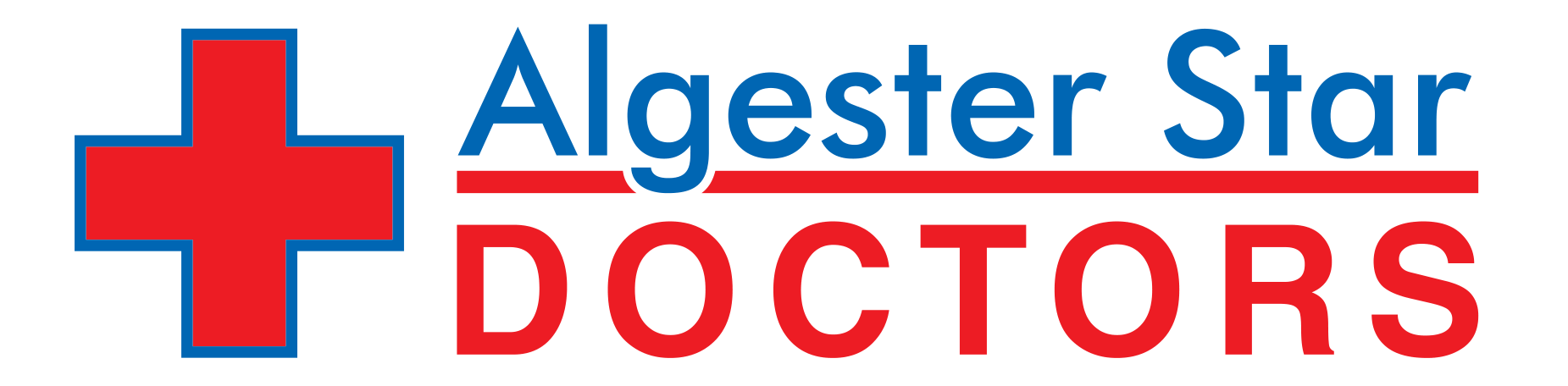 New Patient Registration Form  Title: ______ First Name: _____________________ Last Name: _________________________ Preferred Name: _______________DOB: ____/______/_____ Occupation: ________________ Home Address: _________________________________________________________________ Contact Number: _____________________ Email address: _____________________________ Next of Kin: _____________________ Relationship: _______________ Ph: _________________ Do you identify as: Aboriginal Torres Strait Islander Both Neither  Other Cultural Background: _______________________ Country of Birth: __________________ Medicare Number _________________________Reference No_________ Expiry____/_______ Do you have: □ Pension Card or □ Health Care Card: CRN:_____________ Expiry___/___/____ DVA Number:__________________ Expiry ____ /____ /____ OSHC Provider:_______________ Member #________________________ Expiry___/___/____ Australian Licence or Passport number(only if overseas health cover):____________________ *If the appointment is for a child under 17 years old, for Medicare claiming purposes, we require the  parents: Full Name: ______________________ DOB: __/___/_____ Medicare Card ref: ________ Please turn over to sign consent form Health Information Collection and Use Consent Form As a patient of our medical practice we require you to provide us with your personal details and a full  medical history, so that we may properly assess, diagnose, treat and be proactive in your health care  needs. We aim to protect the privacy and secure storage of your health information. You can request a copy  of our privacy policy, which includes information about the collection, use and disclosure of your  health information. We require your consent to collect personal information about you and to use the information you  provide in the following ways. Please read this consent form carefully, and sign where indicated below.  • Administrative purposes in running our medical practice. • Billing purposes, including compliance with Medicare and Health Insurance Commission  requirements. • Disclosure to others involved in your healthcare including treating doctors and specialists  outside this medical practice. This may occur though referral to other doctors, or for medical  tests and in the reports or results returned to us following referrals. • Disclosure to other doctors in the practice, locums etc. attached to the practice for the  purpose of patient care and teaching. • To comply with any legislative or regulatory requirements eg notifiable diseases. • For reminder letters, which may be sent to you regarding your health care and management.  You can decline to have your health information used in all or some of the ways outlined above but it  may influence our ability to manage your health care to provide the best outcome for you.  Cancellation Policy: At least 24 hours notice of cancellation or rescheduling of your appointment is  required to allow a reasonable time to fill that appointment time. If you cancel an appointment within  24 hours of your booked appointment you will be charged $50. The cancellation fee is required to be  paid prior to your next scheduled appointment. Our aim is not to charge you, but to allow enough  time for us to fill your appointment spot with other clients who are waiting for treatment. Patients Full Name: ___________________________ Date_______/________/_______ Patient’s signature: ___________________________ Signed as Guardian for child: _______________________ Name: ______________________BRIEF MEDICAL BACKGROUND Do you smoke?  YES                 □             How many per day? _____________                                         NO    □If you were an ex-smoker, when did you stop? ______________ Do you consume alcohol? YES                  □             Occasional □                                                                NO    □How many times a week __________ How many standard drinks per day ________ Do you have any ongoing health problems?   YES               □                      NO □If yes, please list: _____________________________________________________________ Please list all medications you are currently taking:                                                    NONE  □ __________________________________________________________________________Please list all Medication allergies you have:                                                                 NONE  □ ____________________________________________________________________________How did you hear about us?: □Google, □Yellow Pages, □Word of Mouth □Mail drop, □Other please list:_____________________________________________ TRANSFER OF HEALTH INFORMATION You may have consistently consulted with a GP at another practice. The health information held by that GP may  assist us with your future health care needs. You may wish to have a copy or a summary of your health records  transferred to this practice. Please ask the receptionist for information about how this can take place.I have read the information above and understand the reasons why my information must be collected &  agree to the cancellation policy. I understand that I am not obliged to provide any information requested of me, but failure to do so may  compromise the quality of health care and treatment given to me. I am aware of my rights to access the  information collected about me, except in some circumstances where access may be legitimately withheld.  I will be given an explanation in these circumstances.  I understand that if my information is to be used for any other purpose other than set out above, my further  consent will be obtained. I consent to the handling of my information by the practice for the purpose set out above, subject to any  limitations on access or disclosure of which I notify this practice.